УКАЗГЛАВЫ РЕСПУБЛИКИ МОРДОВИЯО МОЛОДЕЖНОМ ПРАВИТЕЛЬСТВЕ РЕСПУБЛИКИ МОРДОВИЯВ целях вовлечения молодых граждан в процессы социально-экономического и общественно-политического развития Республики Мордовия, а также повышения эффективности реализации молодежной политики в Республике Мордовия постановляю:1. Создать совещательный орган при Главе Республики Мордовия - Молодежное правительство Республики Мордовия.2. Утвердить прилагаемое Положение о Молодежном правительстве Республики Мордовия.3. Настоящий Указ вступает в силу со дня его официального опубликования.Глава Республики МордовияА.ЗДУНОВг. Саранск6 апреля 2022 годаN 123-УГУтвержденоУказом Главы Республики Мордовияот 6 апреля 2022 г. N 123-УГПОЛОЖЕНИЕО МОЛОДЕЖНОМ ПРАВИТЕЛЬСТВЕ РЕСПУБЛИКИ МОРДОВИЯГлава 1. ОБЩИЕ ПОЛОЖЕНИЯ1. Настоящее Положение определяет статус и порядок деятельности Молодежного правительства Республики Мордовия (далее - Молодежное правительство).2. Молодежное правительство является совещательным и консультативным органом при Главе Республики Мордовия и осуществляет свою деятельность на общественных началах.3. Молодежное правительство в своей деятельности руководствуется Конституцией Российской Федерации, законодательством Российской Федерации и Республики Мордовия, а также настоящим Положением.4. Организационное обеспечение деятельности Молодежного правительства возлагается на Государственный комитет по делам молодежи Республики Мордовия.Глава 2. ЦЕЛИ И ЗАДАЧИ МОЛОДЕЖНОГО ПРАВИТЕЛЬСТВА5. Целями деятельности Молодежного правительства являются:вовлечение молодых граждан в процессы социально-экономического и общественно-политического развития Республики Мордовия;выявление, развитие и поддержка перспективных молодых людей, обладающих высоким уровнем развития лидерских качеств, управленческих и профессиональных компетенций;участие в грантовых конкурсах для реализации социально значимых инициатив молодежи Республики Мордовия;привлечение научного и творческого потенциала молодежи Республики Мордовия к решению задач, стоящих перед исполнительными органами государственной власти Республики Мордовия;приобщение молодежи к управленческой деятельности, повышение ее правовой и политической культуры, поддержка гражданской активности молодежи;содействие в подготовке кадрового ресурса из числа молодежи для исполнительных органов государственной власти Республики Мордовия.6. Для достижения указанных целей Молодежное правительство решает следующие задачи:обеспечение участия представителей молодежи Республики Мордовия в деятельности Главы Республики Мордовия, Правительства Республики Мордовия и исполнительных органов государственной власти Республики Мордовия;представление интересов и потребностей молодежи в исполнительных органах государственной власти Республики Мордовия, содействие обеспечению защиты законных прав и интересов молодежи;содействие в привлечении молодых граждан для решения социально-значимых проблем Республики Мордовия;отбор, подготовка и продвижение социально активных молодых людей, обладающих организаторскими способностями и лидерскими качествами;внесение предложений по совершенствованию нормативных правовых актов Республики Мордовия;содействие реализации основных направлений молодежной политики в Республике Мордовия, пропаганде среди молодежи ее целей и задач;разработка методических, информационных и иных материалов, способствующих повышению социальной активности молодых граждан Республики Мордовия;участие в осуществлении общественного контроля за ходом реализации проектов на территории Республики Мордовия;подготовка экспертно-аналитических, информационных и иных материалов Главе Республики Мордовия, Правительству Республики Мордовия и исполнительным органам государственной власти Республики Мордовия;получение знаний и практических навыков в области государственного управления, изучение проблем государственного управления в различных сферах общественных отношений.Глава 3. ПРАВА И ОБЯЗАННОСТИ МОЛОДЕЖНОГО ПРАВИТЕЛЬСТВА7. Молодежное правительство для выполнения возложенных на него задач имеет право:вести переписку с исполнительными органами государственной власти Республики Мордовия и иными организациями по вопросам компетенции Молодежного правительства;участвовать в деятельности консультативных, совещательных и иных органов, созданных при исполнительных органах государственной власти Республики Мордовия;запрашивать и получать в установленном порядке информацию, необходимую для осуществления полномочий Молодежного правительства;создавать экспертные и рабочие группы с привлечением соответствующих специалистов;вносить предложения по вопросам совершенствования своей деятельности;проводить мониторинг мнения молодежи о социально-экономическом развитии Республики Мордовия и организации работы с молодежью в Республике Мордовия;взаимодействовать с Молодежными правительствами субъектов Российской Федерации и иными общественными объединениями с целью обмена опытом и совершенствования технологий работы, получения экспертной оценки.8. Молодежное правительство обязано:соблюдать требования законодательства Российской Федерации, законодательства Республики Мордовия, а также настоящего Положения;ежегодно в срок до 1 марта года, следующего за отчетным, представлять Главе Республики Мордовия доклад о результатах своей деятельности;представлять в установленном порядке исполнительным органам государственной власти Республики Мордовия, органам местного самоуправления в Республике Мордовия и иным государственным органам, учреждениям и организациям, гражданам информацию о своей деятельности.Глава 4. ПОРЯДОК ФОРМИРОВАНИЯ МОЛОДЕЖНОГО ПРАВИТЕЛЬСТВА9. Формирование состава Молодежного правительства осуществляется на конкурсной основе по результатам конкурса, проводимого в соответствии с Положением о конкурсе по формированию Молодежного правительства (далее - конкурс), утверждаемым приказом председателя Государственного комитета по делам молодежи Республики Мордовия, из числа граждан Российской Федерации в возрасте от 16 до 35 лет, обучающихся или работающих на территории Республики Мордовия, а также представителей молодежных общественных организаций и объединений, осуществляющих деятельность на территории Республики Мордовия, на основании их личного заявления. Конкурс по формированию состава Молодежного правительства проводится один раз в два года, за исключением случаев, предусмотренных пунктом 17 настоящего Положения.10. Членами Молодежного правительства не могут быть лица, замещающие государственные должности Республики Мордовия, муниципальные должности, должности государственной гражданской службы Республики Мордовия, должности муниципальной службы, являющиеся членами Общественной молодежной палаты (Молодежного парламента) при Государственном Собрании Республики Мордовия и Молодежной избирательной комиссии Республики Мордовия, а также лица, признанные недееспособными или ограниченно дееспособными решением суда, вступившего в силу, и лица, имеющие неснятую или непогашенную судимость.11. Состав Молодежного правительства утверждается распоряжением Главы Республики Мордовия.12. Структура и количественный состав членов Молодежного правительства определяется по итогам конкурсного отбора. Количество членов Молодежного правительства должно составлять не более 20 человек.13. Председатель Молодежного правительства, его заместители, члены Молодежного правительства слагают свои полномочия после утверждения нового состава Молодежного правительства.Глава 5. СРОК ПОЛНОМОЧИЙ МОЛОДЕЖНОГО ПРАВИТЕЛЬСТВА14. Срок полномочий членов Молодежного правительства составляет два года.15. Срок полномочий членов Молодежного правительства начинается со дня утверждения состава Молодежного правительства и прекращается в день утверждения нового состава Молодежного правительства.16. Полномочия члена Молодежного правительства прекращаются досрочно в случаях:письменного заявления члена Молодежного правительства о сложении своих полномочий;вступления в законную силу решения суда о признании недееспособным или ограниченно дееспособным лица, являющегося членом Молодежного правительства;утраты членом Молодежного правительства гражданства Российской Федерации;вступления в законную силу обвинительного приговора суда в отношении лица, являющегося членом Молодежного правительства;переезда члена Молодежного правительства на постоянное место жительства в другой субъект Российской Федерации или за пределы Российской Федерации;представления подложных документов или заведомо ложных сведений при участии в конкурсе и при осуществлении своей дальнейшей деятельности;достижения им возраста 36 лет.17. При неисполнении либо ненадлежащем исполнении своих обязанностей член Молодежного правительства исключается из состава Молодежного правительства распоряжением Главы Республики Мордовия по представлению Молодежного правительства. За исключение должно проголосовать не менее двух третей от общего числа членов Молодежного правительства.В случае прекращения полномочий одного или нескольких членов Молодежного правительства включение в состав Молодежного правительства новых членов взамен выбывших осуществляется на конкурсной основе в соответствии с Положением о конкурсе по формированию Молодежного правительства.В случае досрочного прекращения полномочий одного или нескольких членов Молодежного правительства конкурс на включение в состав Молодежного правительства новых членов взамен выбывших проводится без соблюдения периодичности проведения конкурса, установленной пунктом 9 настоящего Положения.18. По завершении полномочий члена Молодежного правительства участнику проекта выдается справка-характеристика с указанием времени работы в Молодежном правительстве, тематики работы и достигнутых им результатов.Глава 6. ОРГАНИЗАЦИЯ ДЕЯТЕЛЬНОСТИ МОЛОДЕЖНОГО ПРАВИТЕЛЬСТВА19. Деятельностью Молодежного правительства руководит председатель Молодежного правительства, а в период его отсутствия по поручению председателя Молодежного правительства руководство осуществляется заместителем председателя Молодежного правительства.20. Председатель Молодежного правительства:осуществляет руководство работой Молодежного правительства;координирует работу членов Молодежного правительства, экспертных и рабочих групп, создаваемых Молодежным правительством, в том числе дает поручения членам Молодежного правительства, а также создаваемым экспертным и рабочим группам в соответствии с их задачами и направлениями деятельности;созывает и проводит заседания Молодежного правительства;председательствует на заседаниях Молодежного правительства;формирует на основе предложений членов Молодежного правительства план работы Молодежного правительства и повестку дня его очередного заседания;подписывает решения Молодежного правительства;представляет Молодежное правительство в исполнительных органах государственной власти Республики Мордовия, органах местного самоуправления в Республике Мордовия и иных государственных органах, учреждениях и организациях;возлагает исполнение своих обязанностей на одного из заместителей председателя Молодежного правительства на период своего отсутствия;утверждает регламент работы Молодежного правительства;осуществляет иные полномочия, предусмотренные регламентом работы Молодежного правительства.21. Секретарь Молодежного правительства осуществляет организационное и информационное обеспечение деятельности Молодежного правительства, в том числе обеспечивает подготовку проекта годового плана работы Молодежного правительства, составляет проекты повестки заседаний Молодежного правительства, организует и контролирует подготовку материалов к заседаниям Молодежного правительства, информирует членов Молодежного правительства и приглашенных лиц о месте, времени проведения и повестке дня очередного заседания, обеспечивает их необходимыми материалами, а также ведет протоколы заседаний.22. Члены Молодежного правительства имеют право:участвовать в деятельности Молодежного правительства;вносить на рассмотрение Молодежного правительства предложения по вопросам его деятельности;участвовать в программных мероприятиях, проводимых Молодежным правительством;получать информацию о деятельности Молодежного правительства.23. Члены Молодежного правительства обязаны:исполнять решения Молодежного правительства, поручения председателя Молодежного правительства, а в случае его отсутствия поручения одного из заместителей председателя Молодежного правительства, на которого возложены полномочия председателя Молодежного правительства;лично участвовать в деятельности Молодежного правительства, посещать все его заседания, активно содействовать решению стоящих перед Молодежным правительством задач;информировать Молодежное правительство и председателя Молодежного правительства о своей работе;содействовать повышению авторитета Молодежного правительства;не допускать действий, наносящих ущерб деятельности и интересам Молодежного правительства и его членов.24. Заседания Молодежного правительства проводятся по мере необходимости, но не реже одного раза в квартал. Внеочередные заседания Молодежного правительства проводятся по решению председателя Молодежного правительства, а также по требованию не менее половины членов Молодежного правительства.25. Повестка заседания Молодежного правительства и порядок рассмотрения вопросов определяется председателем Молодежного правительства.26. Члены Молодежного правительства и приглашенные лица участвуют на заседаниях лично.27. Заседание Молодежного правительства считается правомочным, если на нем присутствует не менее половины членов Молодежного правительства.28. Решения Молодежного правительства принимается путем открытого голосования простым большинством голосов от числа присутствующих на заседании членов Молодежного правительства. В случае равенства голосов, голос председательствующего на заседании Молодежного правительства является решающим.Решения Молодежного правительства носят рекомендательный характер.Решение Молодежного правительства оформляются протоколом. Протокол подписывается председателем Молодежного правительства (в период его отсутствия - заместителем председателя Молодежного правительства) и секретарем Молодежного правительства.29. Первое заседание Молодежного правительства проходит не позднее чем через тридцать дней после принятия распоряжения Главы Республики Мордовия об утверждении состава Молодежного правительства.30. Вопросы деятельности Молодежного правительства, не урегулированные настоящим Положением, определяются регламентом работы Молодежного правительства.31. Исполнительные органы государственной власти Республики Мордовия оказывают содействие в работе Молодежного правительства. От каждого исполнительного органа государственной власти Республики Мордовия, по направлению деятельности которого избран член Молодежного правительства, закрепляется куратор в статусе не ниже заместителя министра, который:обеспечивает взаимодействие членов Молодежного правительства с данным исполнительным органом государственной власти Республики Мордовия;оказывает содействие членам Молодежного правительства в получении в установленном порядке необходимой информации по вопросам, входящим в компетенцию Молодежного правительства.32. Документы о деятельности Молодежного правительства включаются в номенклатуру дел Государственного комитета по делам молодежи Республики Мордовия и по истечении срока хранения в установленном порядке сдаются в архив.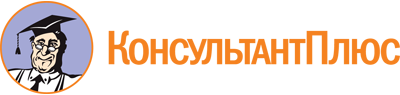 Указ Главы РМ от 06.04.2022 N 123-УГ
(ред. от 18.09.2023)
"О Молодежном правительстве Республики Мордовия"
(вместе с "Положением о Молодежном правительстве Республики Мордовия")Документ предоставлен КонсультантПлюс

www.consultant.ru

Дата сохранения: 03.11.2023
 6 апреля 2022 годаN 123-УГСписок изменяющих документов(в ред. Указов Главы РМ от 04.04.2023 N 103-УГ, от 18.09.2023 N 268-УГ)Список изменяющих документов(в ред. Указов Главы РМ от 04.04.2023 N 103-УГ, от 18.09.2023 N 268-УГ)